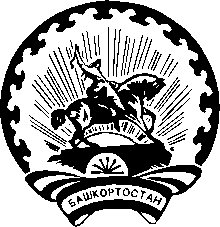 Р Е Ш Е Н И Ес. ЯзыковоО формировании участковой избирательной комиссииизбирательного участка № 1445Рассмотрев предложения по кандидатурам для назначения в состав участковой избирательной комиссии избирательного участка № 1445, в соответствии со статьями 20, 22, 27 Федерального закона «Об основных гарантиях избирательных прав и права на участие в референдуме граждан Российской Федерации», статьями 18, 21, 26 Кодекса
Республики Башкортостан о выборах, Методическими рекомендациями о порядке формирования территориальных, окружных и участковых избирательных комиссий, утвержденными постановлением Центральной избирательной комиссии Российской Федерации от 15 марта 2023 года №111/863-8, территориальная избирательная комиссия муниципального района Благоварский район Республики Башкортостан решила:Сформировать участковую избирательную комиссию избирательного участка № 1445, назначив в ее состав 11 членов с правом решающего голоса:Суркову Марию Семёновну – предложена Всероссийской политической партией «ЕДИНАЯ РОССИЯ»,Алтынцеву Татьяну Ревмировну – предложена Социалистической политической партией «СПРАВЕДЛИВАЯ РОССИЯ – ПАТРИОТЫ – ЗА ПРАВДУ»,Мухамадиеву Файрузу Алямовну – предложена Политической партией «НОВЫЕ ЛЮДИ»,Ахтямову Райхан Мазитовну – предложена Политической партией «Российская партия пенсионеров за социальную справедливость»,Гладких Татьяну Сергеевну – предложена Всероссийской политической партией «ПАРТИЯ РОСТА»,Суркову Дарью Андреевну – предложена Советом сельского поселения Алексеевский сельсовет муниципального района Благоварский район Республики Башкортостан,Маннанову Лилию Фаатовну – предложена собранием избирателей по месту жительства,Цейтер Таисию Гарриевну – предложена Советом сельского поселения Алексеевский сельсовет муниципального района Благоварский район Республики Башкортостан,Тебекину Наталью Сергеевну – предложена Политической партией ЛДПР – Либерально-демократическая партия России,Бобб Марину Валерьевну – предложена Политической партией «КОММУНИСТИЧЕСКАЯ ПАРТИЯ РОССИЙСКОЙ ФЕДЕРАЦИИ»,Семенову Ирину Ивановну - предложена Советом сельского поселения Алексеевский сельсовет муниципального района Благоварский район Республики Башкортостан.Направить настоящее решение в участковую избирательную комиссию избирательного участка № 1445.Обнародовать настоящее решение, разместив его на информационном стенде Совета сельского поселения Алексеевский сельсовет муниципального района Благоварский район Республики Башкортостан.Разместить настоящее решение на странице территориальной избирательной комиссии сайта Центральной избирательной комиссии Республики Башкортостан, официальном сайте муниципального района Благоварский район Республики Башкортостан.Контроль за исполнением настоящего решения возложить на секретаря территориальной избирательной комиссии муниципального района Благоварский район Республики Башкортостан Чубатюк С.Б.Председатель								Д.А. ЗуйковСекретарь									С.Б. Чубатюктерриториальная избирательная комиссия МУНИЦИПАЛЬного района БЛАГОВАРСКИЙ РАЙОН республики башкортостанБАШҠОРТОСТАН РЕСПУБЛИКАҺЫ БЛАГОВАР РАЙОНЫНЫҢ ТЕРРИТОРИАЛЬ ҺАЙЛАУ КОМИССИЯҺЫ22 мая 2023 года№ 65/1 - 5